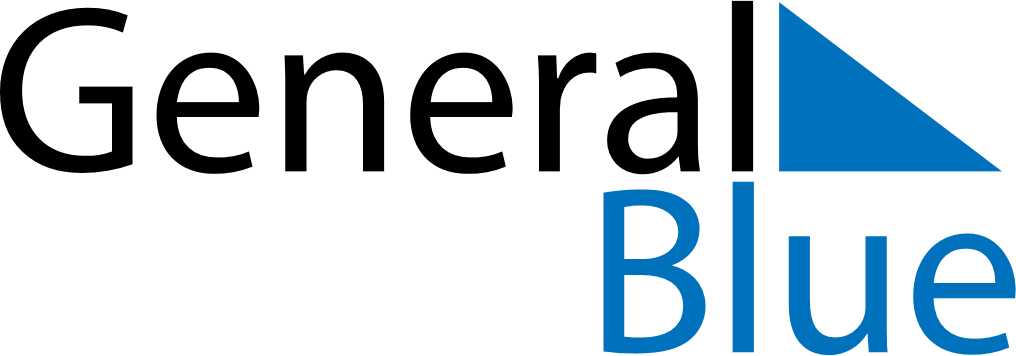 May 2024May 2024May 2024May 2024May 2024May 2024Marka, Lower Shabeelle, SomaliaMarka, Lower Shabeelle, SomaliaMarka, Lower Shabeelle, SomaliaMarka, Lower Shabeelle, SomaliaMarka, Lower Shabeelle, SomaliaMarka, Lower Shabeelle, SomaliaSunday Monday Tuesday Wednesday Thursday Friday Saturday 1 2 3 4 Sunrise: 5:52 AM Sunset: 6:03 PM Daylight: 12 hours and 10 minutes. Sunrise: 5:52 AM Sunset: 6:03 PM Daylight: 12 hours and 10 minutes. Sunrise: 5:52 AM Sunset: 6:03 PM Daylight: 12 hours and 10 minutes. Sunrise: 5:52 AM Sunset: 6:03 PM Daylight: 12 hours and 10 minutes. 5 6 7 8 9 10 11 Sunrise: 5:52 AM Sunset: 6:03 PM Daylight: 12 hours and 10 minutes. Sunrise: 5:52 AM Sunset: 6:03 PM Daylight: 12 hours and 11 minutes. Sunrise: 5:51 AM Sunset: 6:03 PM Daylight: 12 hours and 11 minutes. Sunrise: 5:51 AM Sunset: 6:03 PM Daylight: 12 hours and 11 minutes. Sunrise: 5:51 AM Sunset: 6:03 PM Daylight: 12 hours and 11 minutes. Sunrise: 5:51 AM Sunset: 6:03 PM Daylight: 12 hours and 11 minutes. Sunrise: 5:51 AM Sunset: 6:03 PM Daylight: 12 hours and 11 minutes. 12 13 14 15 16 17 18 Sunrise: 5:51 AM Sunset: 6:03 PM Daylight: 12 hours and 11 minutes. Sunrise: 5:51 AM Sunset: 6:03 PM Daylight: 12 hours and 11 minutes. Sunrise: 5:51 AM Sunset: 6:03 PM Daylight: 12 hours and 11 minutes. Sunrise: 5:51 AM Sunset: 6:03 PM Daylight: 12 hours and 11 minutes. Sunrise: 5:51 AM Sunset: 6:03 PM Daylight: 12 hours and 11 minutes. Sunrise: 5:51 AM Sunset: 6:03 PM Daylight: 12 hours and 11 minutes. Sunrise: 5:51 AM Sunset: 6:03 PM Daylight: 12 hours and 11 minutes. 19 20 21 22 23 24 25 Sunrise: 5:51 AM Sunset: 6:03 PM Daylight: 12 hours and 12 minutes. Sunrise: 5:51 AM Sunset: 6:03 PM Daylight: 12 hours and 12 minutes. Sunrise: 5:51 AM Sunset: 6:03 PM Daylight: 12 hours and 12 minutes. Sunrise: 5:51 AM Sunset: 6:03 PM Daylight: 12 hours and 12 minutes. Sunrise: 5:51 AM Sunset: 6:03 PM Daylight: 12 hours and 12 minutes. Sunrise: 5:51 AM Sunset: 6:03 PM Daylight: 12 hours and 12 minutes. Sunrise: 5:51 AM Sunset: 6:04 PM Daylight: 12 hours and 12 minutes. 26 27 28 29 30 31 Sunrise: 5:51 AM Sunset: 6:04 PM Daylight: 12 hours and 12 minutes. Sunrise: 5:51 AM Sunset: 6:04 PM Daylight: 12 hours and 12 minutes. Sunrise: 5:51 AM Sunset: 6:04 PM Daylight: 12 hours and 12 minutes. Sunrise: 5:52 AM Sunset: 6:04 PM Daylight: 12 hours and 12 minutes. Sunrise: 5:52 AM Sunset: 6:04 PM Daylight: 12 hours and 12 minutes. Sunrise: 5:52 AM Sunset: 6:04 PM Daylight: 12 hours and 12 minutes. 